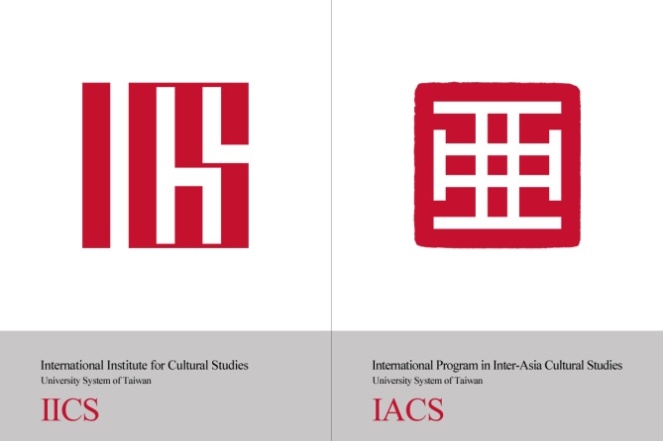 學術榮譽/校外活動Academic Honors & Extracurricular Activities  (optional)另外需要繳交的資料Additional required material: 大學以上畢業證書Degree Diploma成績單Academic transcripts for completed coursework兩封以上推薦信 Two letters of recommendation進修計畫（含自傳、報考動機、主修課群與研究興趣、修課計畫與未來發展規劃）Study plan (including CV, motivation, research interests, course plan, and future prospects)1基本資料Personal Information2研究領域優先次序Priority of Research Clusters3教育背景Education Background4推薦人Referee Information5語言能力Language Proficiency 6工作經驗Work Experience (optional)7學術榮譽/校外活動Academic Honors & Extracurricular Activities  (optional)8另外需要繳交的資料Additional Required Material	Degree DiplomaAcademic transcripts for completed courseworkTwo letters of recommendationStudy plan (including CV, motivation, research interests, course plan, and future prospects)另外需要繳交的資料Additional Required Material	Degree DiplomaAcademic transcripts for completed courseworkTwo letters of recommendationStudy plan (including CV, motivation, research interests, course plan, and future prospects)另外需要繳交的資料Additional Required Material	Degree DiplomaAcademic transcripts for completed courseworkTwo letters of recommendationStudy plan (including CV, motivation, research interests, course plan, and future prospects)基本資料PERSONAL INFORMATION 基本資料PERSONAL INFORMATION (照片)Photo姓名Name:姓名Name:(照片)Photo中文名Name in Chinese: 中文名Name in Chinese: (照片)Photo出生日期Date of Birth:	                                       (Month)/(Day)/(Year)出生日期Date of Birth:	                                       (Month)/(Day)/(Year)(照片)Photo出生地Country of Birth:國籍Nationality:居留證號碼ARC Number:聯絡電話Tel: 聯絡電話Tel: 行動電話Mobile:電子信箱E-mail:電子信箱E-mail:護照號碼Passport Number:戶籍地址Address:戶籍地址Address:郵遞區號Postal/Zip Code:研究領域優先次序Priority of Research Clusters研究領域優先次序Priority of Research Clusters研究領域優先次序Priority of Research Clusters研究領域Research Clusters優先次序Priority*(1, 2, 3, 4)指導教授Preferred advisor (optional)批判理論與亞洲現代性Critical Theory and Asian Modernity 當代思潮與社會運動Contemporary Thought-Trends and Social Movements 性／別研究Gender/Sexuality Studies 視覺文化Visual Culture Studies 教育背景Education Background教育背景Education Background教育背景Education Background教育背景Education Background教育背景Education Background學校名稱Name of School地點City/State就讀期間Duration主修Major最高學歷Degree Earned次高學歷Higher Education 中學學歷Secondary Education推薦人Referee Information 推薦人Referee Information 推薦人Referee Information 推薦人Referee Information 推薦人Referee Information 姓名Name任職單位Organization職稱Position電子信箱和電話E-mail and Phone Number語言能力 Language Proficiency 請填寫您的語言能力--優/良/普(Specify your language proficiency : Fluent/Intermediate/Beginner)語言能力 Language Proficiency 請填寫您的語言能力--優/良/普(Specify your language proficiency : Fluent/Intermediate/Beginner)語言能力 Language Proficiency 請填寫您的語言能力--優/良/普(Specify your language proficiency : Fluent/Intermediate/Beginner)語言能力 Language Proficiency 請填寫您的語言能力--優/良/普(Specify your language proficiency : Fluent/Intermediate/Beginner)語言能力 Language Proficiency 請填寫您的語言能力--優/良/普(Specify your language proficiency : Fluent/Intermediate/Beginner)語言能力 Language Proficiency 請填寫您的語言能力--優/良/普(Specify your language proficiency : Fluent/Intermediate/Beginner)語言能力 Language Proficiency 請填寫您的語言能力--優/良/普(Specify your language proficiency : Fluent/Intermediate/Beginner)語言能力 Language Proficiency 請填寫您的語言能力--優/良/普(Specify your language proficiency : Fluent/Intermediate/Beginner)語言類型Language Type語言類型Language Type聽Listening說Speaking說Speaking讀Reading讀Reading寫Writing中文Chinese中文Chinese英文English英文English第一語言First Language  _____________       第一語言First Language  _____________       第二語言Second Language ____________第二語言Second Language ____________請填寫您有通過之中英文語言能力證明Specify if you have taken any Chinese or English proficiency test(s)請填寫您有通過之中英文語言能力證明Specify if you have taken any Chinese or English proficiency test(s)請填寫您有通過之中英文語言能力證明Specify if you have taken any Chinese or English proficiency test(s)請填寫您有通過之中英文語言能力證明Specify if you have taken any Chinese or English proficiency test(s)請填寫您有通過之中英文語言能力證明Specify if you have taken any Chinese or English proficiency test(s)請填寫您有通過之中英文語言能力證明Specify if you have taken any Chinese or English proficiency test(s)請填寫您有通過之中英文語言能力證明Specify if you have taken any Chinese or English proficiency test(s)請填寫您有通過之中英文語言能力證明Specify if you have taken any Chinese or English proficiency test(s)語言類型Language Type考試名稱Name of Test考試名稱Name of Test考試名稱Name of Test成績Score成績Score考試日期Date考試日期Date中文Chinese英文English工作經驗Work Experience (optional)工作經驗Work Experience (optional)工作經驗Work Experience (optional)工作單位名稱Name of Institution: 工作單位名稱Name of Institution: 工作單位名稱Name of Institution: 職稱Position: 職稱Position: 職稱Position: 工作內容Duties Performed: 工作內容Duties Performed: 工作內容Duties Performed: 單位地址Address單位地址Address單位電話Contact number主管Supervisor主管信箱Supervisor’s Email任職期間Duration